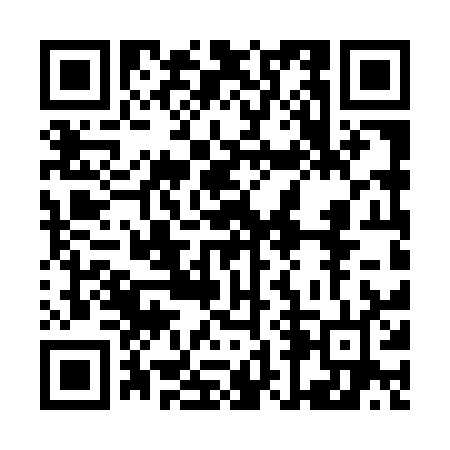 Prayer times for Gobarjana, BangladeshMon 1 Apr 2024 - Tue 30 Apr 2024High Latitude Method: NonePrayer Calculation Method: University of Islamic SciencesAsar Calculation Method: ShafiPrayer times provided by https://www.salahtimes.comDateDayFajrSunriseDhuhrAsrMaghribIsha1Mon4:335:5012:033:316:157:322Tue4:325:4912:023:316:167:333Wed4:315:4812:023:306:167:334Thu4:305:4712:023:306:167:345Fri4:295:4612:013:306:177:346Sat4:285:4512:013:306:177:357Sun4:275:4412:013:306:187:358Mon4:265:4312:013:296:187:369Tue4:245:4212:003:296:197:3710Wed4:235:4112:003:296:197:3711Thu4:225:4012:003:296:207:3812Fri4:215:3911:593:296:207:3813Sat4:205:3811:593:286:207:3914Sun4:195:3711:593:286:217:4015Mon4:185:3711:593:286:217:4016Tue4:175:3611:593:286:227:4117Wed4:165:3511:583:276:227:4118Thu4:155:3411:583:276:237:4219Fri4:145:3311:583:276:237:4320Sat4:125:3211:583:276:247:4321Sun4:115:3111:573:266:247:4422Mon4:105:3011:573:266:257:4523Tue4:095:2911:573:266:257:4524Wed4:085:2911:573:266:257:4625Thu4:075:2811:573:256:267:4726Fri4:065:2711:573:256:267:4727Sat4:055:2611:563:256:277:4828Sun4:045:2511:563:256:277:4929Mon4:035:2511:563:246:287:4930Tue4:025:2411:563:246:287:50